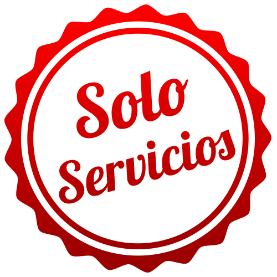 ENCANTOS DEL IGUAZÚSOLO SERVICIOS   04 DÍAS / 03 NOCHES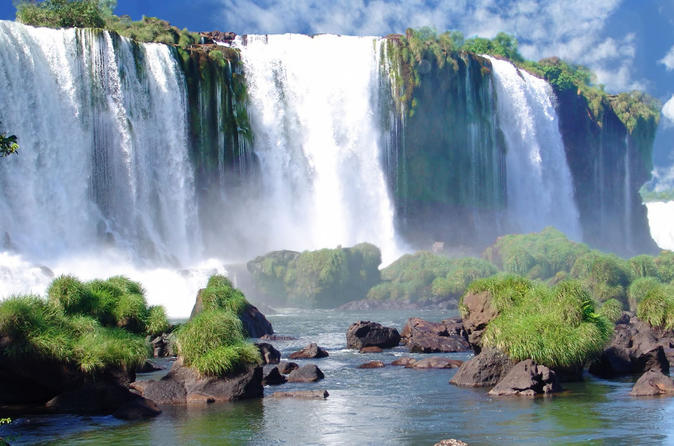 Programa incluye:Traslado Aeropuerto / Hotel / Aeropuerto en servicio regular.03 noches de alojamiento en el hotel elegido con desayuno incluido.Visita a las Cataratas lado Brasilero (sin entradas).Visita a las Cataratas lado Argentino (sin entradas).Parque de Aves (sin entradas).Hito de las Tres Fronteras (sin entradas).Dutty Free lado Argentino.Visita al Centro de Artesanías. PRECIO POR PERSONA EN DOLARES AMERICANOS:NOTAS IMPORTANTES:Referente al paquete:Para viajar según vigencia de cada hotel (Ver Cuadro) FERIADOS / BLACKOUTS: APLICA A TODOS LOS HOTELES, PUEDE HABER FERIADOS QUE NO ESTEN EN ESTA LISTA. Tarifas NO aplican en la semana del Feriado.Niños free en la misma habitación de dos pagantes.CATARATAS PARK: 01 niño hasta 06 años.NACIONAL INN: 01 niño hasta 06 años.VIALE TOWER: 01 niño hasta 07 años.CARIMA: 01 niño hasta 07 años.CONTINENTAL INN: 01 niño hasta 10 años.GOLDEN PARK: 01 niño hasta 07 años.VIALE CATARATAS: 01 niño hasta 07 años.MABU THERMAS: 01 niño hasta 08 años.BOURBON CAT: 01 niño hasta 08 años.COSTOS DE ENTRADADS: Entrada Parque Brasil = USD 22.00. (neto)Entrada Parque Argentino = USD 38.00. (neto)Entrada a parque de aves = USD 13.00. (neto)Dreamland (Museo de Cera y Maravillas del mundo) = USD 16.00 (neto)Los horarios de las Excursiones se dan en Servicio Regular: se informa que el punto de encuentro para las excursiones es la Recepción del hotel. Los Pasajeros que no se presenten en recepción al horario indicado, la empresa asumirá que los mismos han desistido del tour. No correspondiendo reintegro alguno, ni reclamos posteriores.En las Excursiones Regulares: Todos los paseos son en coches con aire acondicionado, acompañados por guía habla, portugués, español o inglés (cuando se informe).Los paseos no tienen derecho a devolución en caso de NO tener tiempo hábil para realizarseCondiciones de Alteración de Las Excursiones: Nuestro operador en destino, se reserva el derecho de alterar y/o modificar el orden del recorrido, fundado en la necesidad de brindar un mejor servicio, causa o fuerza mayor, o reemplazar excursiones cuando las circunstancias así lo requieran, sin alterar las prestaciones contratada. Nos reservamos el derecho de designar los días y horarios en que el pasajero realizará las mismas.Pasajero viajando solo deberá llegar y salir por Aeropuerto de Iguazú, en caso sea por el aeropuerto IGR, aplicará suplemento. Consultar Precio.Hoteles con Cena: se refiere a que solo incluye la cena de Bienvenida en el Hotel.ECOTASA-TURISTICA: Este impuesto municipal vigente en Puerto Iguazú/Argentina se cobrará en el puesto de control sobre la ruta 12 (camino a las Cataratas Argentinas) El costo es de $35,00 (pesos argentinos) por persona. O USD 1,50 por persona. Los pagos deberán ser en efectivo, en moneda local. No se emitirán facturas ni recibos por sistema. El voucher expedido por la municipalidad de Puerto Iguazú es el comprobante de pago.GENERALES:Tarifas NO son válidas para: Semana Santa, Fiestas Patrias, Navidad, Año Nuevo, grupos, fines de semana largos, días festivos en Perú y en destino, ferias, congresos y Blackouts.Tarifas solo aplican para peruanos y residentes en el Perú. Caso contrario, se podrá negar el embarque o cobrar al pasajero un nuevo boleto en la clase disponible.Servicios en Regular. No reembolsable, no endosable, ni transferible. No se permite cambios. Precios sujetos a variación sin previo aviso, tarifas pueden caducar en cualquier momento, inclusive en este instante por regulaciones del operador o línea aérea. Sujetas a modificación y disponibilidad al momento de efectuar la reserva. Consultar antes de solicitar reserva.Los traslados aplican para vuelos diurnos, no aplica para vuelos fuera del horario establecido (nocturno), para ello deberán aplicar tarifa especial o privado. Consultar.Pasajeros que no se presenten en el horario marcado para sus Traslados y/o Tours, el operador entenderá que han desistido del mismo. No habrá reintegro alguno, ni reclamos posteriores.Todas las cortesías son No reembolsables en caso no se brinden y están sujetas a variación.El Hotel se reserva el derecho de asignar la ubicación y acomodación de las habitaciones según la disponibilidad del Hotel en el Check In. Toda solicitud especifica estará sujeta a disponibilidad y no se podrá garantizar. Habitaciones triples o cuádruples solo cuentan con dos camas.Tarifas válidas para pasajeros de turismo, no validad para grupos, incentivos, ni corporativos.El pasajero se hace responsable de portar los documentos solicitados para realizar viaje (vouchers, boletos, entre otros) emitidos y entregados por el operador. Es indispensable contar con el pasaporte vigente con un mínimo de 6 meses posterior a la fecha de retorno. Domireps no se hace responsable por las acciones de seguridad y control de aeropuerto, por lo que se solicita presentar y contar con la documentación necesaria al momento del embarque y salida del aeropuerto. Visas, permisos notariales, entre otra documentación solicitada en migraciones para la realización de su viaje, son responsabilidad de los pasajeros. Todos los niños o jóvenes menores de 18 años deberán presentar documento de identificación mismo que estén con ambos padres. Caso estén viajando solamente con uno de los padres la autorización deberá ser con permiso notarial juramentado.Impuestos & Tasas Gubernamentales deberán ser pagados en destino por el pasajero.Domireps no se hace responsable por los tours o servicios adquiridos a través de un tercero inherente a nuestra empresa, tampoco haciéndose responsable en caso de desastres naturales, paros u otro suceso ajeno a los correspondientes del servicio adquirido. El usuario no puede atribuirle responsabilidad por causas que estén fuera de su alcance. En tal sentido, no resulta responsable del perjuicio o retraso por circunstancia ajenas a su control (sean causas fortuitas, fuerza mayor, pérdida, accidentes o desastres naturales, además de la imprudencia o responsabilidad del propio pasajero). Tipo de cambio s/.3.50 soles.Tarifas, queues e impuestos aéreos sujetos a variación y regulación de la propia línea aérea hasta la emisión de los boletos. Precios y taxes actualizados al día 22 de Enero del 2020.HOTELESMONSimpleN.A.DobleN.A.TripleN.A.ChldVIGENCIAHOTELESMONSimpleSimpleDobleDobleTripleTripleChldVIGENCIACATARATAS PARKUSD2415616833153283002ENE-31ENE / 01JUL-31JULCATARATAS PARKUSD1954014524131193001FEB-30JUN / 01AGO-20DICNACIONAL INN 3*USD3318921049180383002ENE-31ENE / 01JUL-31JULNACIONAL INN 3* - 04TA NGUSD2124615228136213001FEB-30JUN / 01AGO-20DICHOTELESMONSimpleN.A.DobleN.A.TripleN.A.ChldVIGENCIAHOTELESMONSimpleSimpleDobleDobleTripleTripleChldVIGENCIAVIALE TOWER 3*SUPUSD2997819543174353002ENE-31ENE / 10JUL-31JULVIALE TOWER 3*SUPUSD2736817636163313001FEB-09JUL / 01AGO-20DICCARIMA 3*USD2927518038174353002ENE-31ENECARIMA 3*USD2706817034163313001FEB-30JUNVIALE CATARATAS 4*SUPUSD3088020948186403002ENE-31ENE / 10JUL-31JULVIALE CATARATAS 4*SUPUSD2857319343174353001FEB-09JUL / 01AGO-20DICCONTINENTAL INN 4*USD2817119844158353002ENE-31ENE / 06JUL-31JULCONTINENTAL INN 4*USD2646518238148313001FEB-05JUL / 01AGO-20DICGOLDEN PARK 4*USD3058020646186403002ENE-31ENE / 01JUL-31JULGOLDEN PARK 4* + CENAUSD2897419041176363001FEB-30JUN / 01AGO-20DICMABU THERMAS 5*USD63419034895338913002ENE-31ENE / 01JUL-31JULMABU THERMAS 5*USD55916531083300793001FEB-30JUN / 01AGO-20DICBOURBON CATARATAS 5*USD41510930674--3002ENE-20DICCARNAVAL21/02/2020 a 26/02/2020SEMANA SANTA05/04/2020 a 13/04/2020TIRANDENTES18/04/2020 a 21/04/2020DIA DEL TRABAJO30/04/2020 a 03/05/2020CORPUS CHRISTI11/06/2020 a 14/06/2020VACACIONES DE JULIO01/07/2020 a 31/07/2020INDEPENDENCIA DE BRASIL04/09/2020 a 07/09/2020NUESTRA SEÑORA APARECIDA09/10/2020 a 12/10/2020FINADOS30/10/2020 a 03/11/2020PROCLAMACION DE LA REPUBLICA15/11/2020